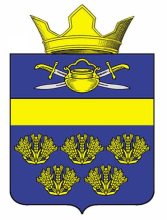 АДМИНИСТРАЦИЯ ВЕРХНЕКУРМОЯРСКОГО СЕЛЬСКОГО ПОСЕЛЕНИЯ КОТЕЛЬНИКОВСКОГО МУНИЦИПАЛЬНОГО РАЙОНА ВОЛГОГРАДСКОЙ ОБЛАСТИот 24 декабря  2021                                                         № 58О внесении изменений в постановление администрации Верхнекурмоярского сельского поселения от 08.11.2018 г. № 46 «Об утверждении административного регламента предоставления администрацией Верхнекурмоярского сельского поселения Котельниковского муниципального района Волгоградской области муниципальной услуги «Принятие документов, а также выдача решений о переводе или об отказе в переводе или об отказе в переводе жилого помещения в нежилое  или нежилого помещения в жилое помещение»В соответствии с постановлением Администрации Волгоградской области от 11.12.2021 г. № 678-п «О признании утратившим силу постановления Администрации Волгоградской области от 09 ноября 2015 г. № 664-п «О государственной информационной системе «Портал государственных и муниципальных услуг (функций) Волгоградской области», администрация Верхнекурмоярского сельского поселения Котельниковского муниципального района Волгоградской области постановляет:Внести в административный регламент предоставления администрацией Верхнекурмоярского сельского поселения Котельниковского муниципального района Волгоградской области муниципальной услуги «Принятие документов, а также выдача решений о переводе или об отказе в переводе или об отказе в переводе жилого помещения в нежилое  или нежилого помещения в жилое помещение», утвержденный постановлением администрации Верхнекурмоярского сельского поселения от 08.11.2018 г. №46 (далее – административный регламент), следующие изменения:Абзац тринадцать  пункта 2.5 административного регламента признать утратившим силу.В абзацах втором – четвертом пункта 5.2 административного регламента слова «либо регионального портала государственных и муниципальных услуг» исключить.2. Настоящее постановление вступает в силу со дня его официального обнародования.Глава Верхнекурмоярскогосельского поселения	А.С.Мельников  ПОСТАНОВЛЕНИЕ 